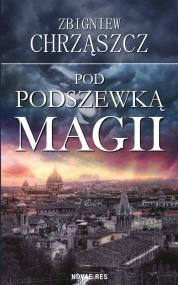 Pod podszewką magii - Zbigniew ChrząszczStarą willę w Milanówku odwiedza jedenastoletni, krzywdzony przez kolegów Marek. Towarzyszy mu dziadek, który postanowił pomóc wnukowi i przyprowadził go do tajemniczego psychoterapeuty.

Wiele lat później ogromną karierę robi światowej sławy iluzjonista Rubik, który pojawia się z występami w różnych miejscach globu. Dokonuje rzeczy niemożliwych,
a tymczasem w odwiedzanych przez niego miastach dochodzi do bestialskich morderstw, których sprawcami są wzorowi ojcowie i żony.

Co łączy nadzwyczaj efektowne występy młodego iluzjonisty z brutalnymi morderstwami popełnianymi gdzieś w pobliżu? Dlaczego sprawcami tych okrutnych zbrodni są zwykli ludzie, których nikt nie podejrzewałby wcześniej o takie skłonności?

Na te pytania, przy wykorzystaniu najnowocześniejszej technologii, stara się odpowiedzieć profesor Koch, autor własnej teorii Uniwersum, a pomaga mu w tym grupa sprawdzonych przyjaciół. SzczegółyRodzaj literatury: ThrillerWydawca: Novae Res, 2016Format: 130x210mm, oprawa miękkaWydanie: PierwszeLiczba stron: 442ISBN: 978-83-8083-330-2